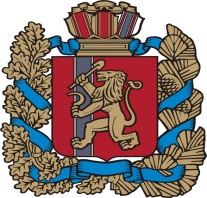 РОССИЙСКАЯ ФЕДЕРАЦИЯКРАСНОЯРСКИЙ КРАЙ ИРБЕЙСКИЙ РАЙОНИВАНОВСКИЙ СЕЛЬСКИЙ СОВЕТ ДЕПУТАТОВРЕШЕНИЕ26.08.2021г.                                    с. Ивановка                                             № 10-рОб утверждении Положения о межбюджетных отношениях в администрации Ивановского сельсовета             Руководствуясь Конституцией Российской Федерации, Бюджетным кодексом Российской Федерации, Налоговым кодексом Российской Федерации, в соответствии с Федеральным законом Российской Федерации от 01.01.2001 года № 131 - ФЗ «Об общих принципах организации местного самоуправления в Российской Федерации, Уставом Ивановского сельсовета, Ивановский сельский Совет депутатов РЕШИЛ:          1. Утвердить Положение о межбюджетных отношениях в администрации Ивановского сельсовета согласно приложению.          2. Контроль за выполнением данного решения оставляю за собой.3. Настоящее решение вступает в силу со дня его подписания и подлежит  официальному опубликованию в газете «Ивановский вестник».ПредседательИвановского сельского Совета депутатов                                              О.В. Шкулепа                                 Глава Ивановского сельсовета					              Е.А. КриницинПриложение к решению Ивановскогосельского  Совета депутатовот 26.08.2021. № 10-рПоложение о межбюджетных отношениях в администрации Ивановского сельсовета Настоящее Положение регулирует взаимоотношения между органами местного самоуправления Ивановского сельсовета Ирбейского района Красноярского края (далее - Поселение) и органами местного самоуправления Ирбейского муниципального района Красноярского края (далее - Района), при формировании и исполнении бюджета Ивановского сельсовета в сфере межбюджетных отношений.1. Общие положения1.1. Правовая основа межбюджетных отношений.          Межбюджетные отношения в администрации Ивановского сельсовета регулируются Конституцией Российской Федерации, Бюджетным кодексом Российской Федерации, Федеральным законом от 06.10.2003 N 131-ФЗ "Об общих принципах организации местного самоуправления в Российской Федерации", законом Красноярского края "О межбюджетных отношениях в Красноярском крае", иными нормативными правовыми актами Российской Федерации и Красноярского края, Уставом Ирбейского муниципального района, Уставом Ивановского сельсовета, Положением о бюджетном процессе в администрации Ивановского о сельсовета, настоящим Положением, а также правовыми актами органов местного самоуправления Ивановского сельсовета.          В случае противоречия настоящему Положению иного положения  Ивановского сельсовета в части межбюджетных отношений применяется настоящее Положение.1.2. Основные понятия и термины, применяемые в настоящем Положении.Понятия и термины, использованные в настоящем Положении, применяются в значениях, определенных Бюджетным кодексом Российской Федерации, федеральными законами, законами Красноярского края, регулирующими бюджетные правоотношения.          1.3. Участники межбюджетных отношений в администрации Ивановского сельсовета.          Участниками межбюджетных отношений в администрации Ивановского сельсовета являются:- органы местного самоуправления муниципального образования  Ивановский сельсовет Ирбейского района Красноярского края;- органы местного самоуправления Ирбейского муниципального района Красноярского края.          1.4. Формы межбюджетных трансфертов в администрации Ивановского сельсовета.           Межбюджетные трансферты в  администрации Ивановского сельсовета предоставляются в форме иных межбюджетных трансфертов, в том числе на осуществление части полномочий органов местного самоуправления администрации Ивановского  сельсовета.2. Порядок и условия предоставления межбюджетных трансфертов администрации Ивановского сельсовета           2.1. Определение показателей расчетной численности населения, имеющего место жительства в администрации Ивановского сельсовета, для расчетов межбюджетных трансфертов в администрации Ивановского сельсовета.           Для расчетов межбюджетных трансфертов, предоставляемых из бюджета Ивановского сельсовета, принимаются показатели расчетной численности населения, проживающего в с. Ивановка и д. Николаевка, утвержденные Правительством Красноярского края и (или) рассчитанные на основе утвержденного Правительством Красноярского края порядка (методики) расчета показателей расчетной численности населения.          2.2. Основные условия предоставления межбюджетных трансфертов из бюджета Ивановского сельсовета.          Межбюджетные трансферты из бюджета Ивановского сельсовета (за исключением межбюджетных трансфертов на осуществление части полномочий по решению вопросов местного значения в соответствии с заключенными соглашениями) предоставляются бюджету Ирбейского муниципального района при условии соблюдения органами местного самоуправления Района бюджетного законодательства Российской Федерации.          2.3. Иные межбюджетные трансферты.          Иные межбюджетные трансферты могут осуществляться между бюджетом Ивановского сельсовета и бюджетом Ирбейского муниципального района.          Указанные иные межбюджетные трансферты учитываются соответственно в составе собственных доходов или в расходах бюджета Ирбейского муниципального района или бюджета Поселения.          Иные межбюджетные трансферты осуществляются в связи с:- заключением органами местного самоуправления поселения с органами местного самоуправления района соглашений о передаче части полномочий по решению вопросов местного значения;- участием поселения в реализации мероприятий районного значения и мероприятий долгосрочных целевых программ при условии заключения соответствующих соглашений между органами местного самоуправления муниципального образования Ивановского сельсовета и органами местного самоуправления Ирбейского муниципального района Красноярского края;- в иных случаях, установленных законодательством Российской Федерации и законодательством Красноярского края, а также решениями Ивановского сельского Совета депутатов Ирбейского района Красноярского края.          Размеры иных межбюджетных трансфертов, передаваемых из бюджета Ивановского сельсовета бюджету Ирбейского муниципального района, устанавливаются решением Ивановского сельского Совета депутатов Ирбейского района Красноярского края о бюджете Ивановского сельсовета на очередной финансовый год, а также решениями Ивановского сельского Совета депутатов Ирбейского района Красноярского края о внесении изменений в решение о бюджете Ивановского сельсовета на очередной финансовый год и плановый период двух лет. Размеры иных межбюджетных трансфертов, передаваемых из бюджета Ирбейского муниципального района бюджету Ивановского сельсовета, устанавливаются решениями Ирбейского районного Совета депутатов Ирбейского района Красноярского края о бюджете Ирбейского муниципального района на очередной финансовый год и плановый период двух лет, а также решениями Ирбейского районного Совета депутатов Ирбейского района Красноярского края о внесении изменений в решение о бюджете Ирбейского муниципального района на очередной финансовый год и плановый период двух лет. Расходование иных межбюджетных трансфертов носит целевой характер. В случае неисполнения или ненадлежащего исполнения своих обязательств ответственность несут органы местного самоуправления Ирбейского муниципального района Красноярского края и органы местного самоуправления Ивановского сельсовета, которым предусмотрены иные межбюджетные трансферты в текущем финансовом году, в соответствии с законодательством Российской Федерации.          Предоставление иных межбюджетных трансфертов осуществляется в соответствии со сводной бюджетной росписью бюджета Ивановского сельсовета на очередной финансовый год и плановый период двух лет в порядке, установленном для казначейского исполнения бюджета Ивановского сельсовета в соответствии с законодательством Российской Федерации и законодательством Красноярского края.          Неиспользованные в текущем финансовом году остатки иных межбюджетных трансфертов подлежат возврату в бюджет Ивановского сельсовета и в бюджет Района в сроки, установленные соответствующими Порядками и Соглашениями.          Иные межбюджетные трансферты, использованные не по целевому назначению, подлежат возврату в бюджет Ивановского сельсовета и в бюджет Района в течение 30 дней с момента установления факта их нецелевого использования.          Отчеты об использовании иных межбюджетных трансфертов представляются органами местного самоуправления Ирбейского муниципального района в Администрацию Ивановского сельсовета и органами местного самоуправления Ивановского сельсовета в Финансовое управление Ирбейского муниципального района в сроки, установленные для каждого вида трансфертов. 